Publicado en Madrid el 13/03/2020 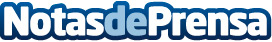 Falta de liquidez, la principal amenaza para las pymes ante la crisis del coronavirus según  BORROX El Coronavirus ha sido declarado pandemia y son muchas las medidas que se están tomando en España para frenar la propagación del virus que están afectando directamente el funcionamiento de las empresas. Muchas empresas están enfrentando además de una caída en las ventas, desaceleración en la producción y dificultades de aprovisionamiento de materiales provenientes del extranjero, todo esto sumado a las posibles bajas de su personal va a desembocar en una situación de falta de liquidez para las empresasDatos de contacto:Areany Velasco914 216 922Nota de prensa publicada en: https://www.notasdeprensa.es/falta-de-liquidez-la-principal-amenaza-para Categorias: Nacional Finanzas Emprendedores Recursos humanos Industria Téxtil http://www.notasdeprensa.es